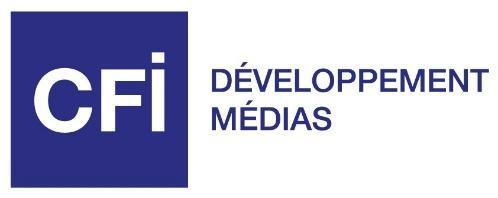 Marché relatif à la commande d’une production de 3 collections de vidéos pédagogiquesConception et réalisation de 3 collections de vidéos pédagogiques à destination des jeunes journalistes en Afrique, dans le monde arabe et en Asie du Sud-Est.Marché passé en procédure adaptée conformément à l’article R.2123-1
du Code de la commande publiqueCAHIER DES CHARGES TECHNIQUESPièce n°2Table des matières 1. Contexte ............................................................................................................................................3 2. Objet du marché…………………………. ...................................................................................................3 3. Description de la prestation ..............................................................................................................5 Prestation en détail..................................................................................................................5Livrables attendus ...................................................................................................................6 4. Moyens fournis par CFI et le Titulaire...............................................................................6 5. Calendrier Prévisionnel .....................................................................................................................6 6. Délais et pénalités .............................................................................................................................8 7. Calendrier des paiements et facturations .........................................................................................88. Informations complémentaires et dispositions …………….. ................................................................8 9. ARTICLE 5 – RÉFÉRENT UNIQUE ........................................................................................................8 ContexteCFI, Agence française de développement médiasNotre rôle est de favoriser le développement des médias dans les pays du Sud, en particulier en Afrique subsaharienne, en Méditerranée et au Levant. Au cœur de notre action :  la jeunesse des pays africains ou méditerranéens, le numérique avec ses nouveaux canaux de diffusion et enfin, l'égalité entre les hommes et les femmes. Nous nous engageons aux côtés des médias pour favoriser le dialogue entre les autorités locales et les citoyens, afin de permettre à tous de mieux se comprendre. CFI, c'est 3 programmes principaux et 30 projets en cours, qui renforcent les médias pour améliorer la qualité et la diversité de l’information. cfi.fr(Présentation de CFI en vidéo : https://www.youtube.com/watch?v=mJJ3t-iubog ) Objet du marchéLe présent marché a pour objet la fourniture par le Titulaire d’un service de production de 3 collections de vidéos pédagogiques à destination des jeunes journalistes en Afrique, dans le monde arabe et en Asie du Sud-Est, depuis l’écriture jusqu’à la diffusion en passant par les enregistrements, le montage, l’habillage etc…  Objectif :L’objectif de ces vidéos est d’apporter du contenu pédagogique aux jeunes journaliste autour de 3 thématiques. La première portant sur : “ Le journalisme environnemental”. La deuxième sur: “ Le journalisme et couverture des questions de santé”.La troisième sur: “ Infox et Fact checking”.Deux autres collections (Journalisme sensible au genre et Journalisme de solutions) seront réalisées par l’Académie France 24. Il sera donc indispensable qu’une harmonie visuelle et de fond soit présente entre les productions de l’Académie France 24 et celles réalisées par le Titulaire sélectionné. Cette harmonie sera réalisée et coordonnée par le Titulaire sélectionné en lien avec le service communication de CFI. CE dernier validera in fine l’ensemble des contenus produits. Caractéristiques :Nombre de collections : 3Nombre de vidéos par collection : Entre 10 et 15Durée : 3 à 5 minutes par vidéoFormat : Vidéo filmée en format paysage Langues : Français - Anglais - Arabe (doublage et sous titrage de la langue d’origine)Durée de la prestation : Production de septembre à novembre ou début décembre 2020 pour diffusion à partir de décembre 2020.Publics ciblés :  Les jeunes journalistes en Afrique, dans le monde arabe, en Asie du Sud-Est, Caucase, Balkans et dans les pays dans lesquels CFI intervient.Pays ciblés : Pays d’Afrique, du monde arabe et d’Asie du Sud-Est, Europe, Caucase, Balkans dans lesquels CFI intervient.Présentation et contenu : Ce projet s’inscrit dans une démarche de partage de connaissance et d’aide à l’apprentissage du monde journalistique pour des jeunes journalistes en Afrique, dans le monde arabe et en Asie du Sud-Est. Le projet sera développé sous forme de 3 collections contenant chacune entre 10 et 15 petites vidéos pédagogiques en format horizontal. Ces vidéos seront par la suite diffusées sur notre nouveau site internet pédagogique. Ces vidéos n'ont pas pour objectif de « former » nos communautés de bénéficiaires mais plutôt de les « sensibiliser » à certaines thématiques du journalisme. Chaque thématique sera donc développée sous forme d'une série de 10 à 15 épisodes de 3 à 5 minutes, en français, en anglais et en arabe.Ce produit très simple aura vocation à perdurer dans le temps sans être réactualisé de manière trop régulière. Dans un premier temps, ces séries de vidéos seront donc utilisées comme un outil « d'auto-formation » en consultation libre (par des étudiants, des bloggeuses/bloggeurs, des jeunes journalistes etc.) ou comme un support complémentaire aux formations que CFI dispense dans le cadre de ses projets.Trois thématiques ont été identifiées :- Journalisme environnemental- Journalisme et couverture des questions de santé- Infox/fact-checking Pour la partie consommation du futur site :La population africaine possède davantage de smartphone que d’ordinateur. Les vidéos seront donc produites dans une optique de “mobile first”.D’après l’analyse de l’un de notre site susceptible de représenter la cible qui consultera les collections (“24h dans une rédaction” : https://www.24hdansuneredaction.com/  ) : 62% des internautes qui consultent le site ont entre 18 et 34 ans, dont 52% de femmes.Ils consultent le site sur Google chrome à 70%, sur des smartphones de toutes tailles (360x560, 1350x660 par exemple) de marque Samsung très majoritairement, puis Huawei et d’autres marques chinoises, Motorola…et Apple à 5%.Leurs téléphones ou ordinateurs fonctionnent avec l’OS Android à 59%, Windows 30% et 5% Apple.On constate que notre utilisateur moyen consultera le futur site sur un smartphone de marque Samsung, sous Android mais aussi que 30% consulteront les vidéos sur un ordinateur.  Au regard de ces données statistiques, il est impératif que les vidéos élaborées le soit selon la méthode mobile first. Pour la partie consultation du futur site :L’ensemble des vidéos sera donc consultable depuis un nouveau site internet dédié. Les vidéos seront hébergées sur Youtube sous forme de playlists afin d’améliorer le référencement.
De plus, la présence mondiale des serveurs de Youtube permettra une consultation fluide et rapide notamment dans des zones où le débit internet est souvent faible.   Le site internet pédagogique permettra la consultation de l’ensemble des vidéos hébergées sur Youtube.L’ensemble sera mieux présenté sur le site, de manière plus ergonomique. Nous pourrons par exemple ajouter plus de texte, présenter le projet, habiller l’ensemble aux couleurs de CFI, etc… Description de la prestationLe présent marché a pour objet la fourniture par le Titulaire d’un service de production de 3 collections de vidéos pédagogiques.Prestation en détail : La prestation devra comprendre :La création de 3 collections : Conception d’une série de 10 à 15 épisodes par collection ;Scénariser chaque épisode ;Ecrire chaque épisode ;Plan de tournage (jour, lieu de tournage, postes…) ;Tournage des épisodes ;Montage ;Habillage.La création de 10 à 15 vidéos par collection : Vidéo en 3 langues : Français, anglais, arabe (chaque vidéo est produite dans une langue puis doublée dans les deux autres) ;Doublage (français, anglais et arabe) ;Sous titrage de chaque vidéo (français, anglais et arabe) ;La recherche et création d’habillage ;Plans de coupe pour illustrer les propos ;Le montage ;Présentateur à trouver (en étroite collaboration avec CFI) ;Incrustation (motion design, stat, infographie) ;Générique de début ;Générique de fin.Le script de chaque vidéo sera adapté au format texte pour renforcer le confort dans l’apprentissage de la thématique. Ce texte sera mis en ligne sous la vidéo. Le contenu sera ainsi mieux référencé.En plus de ces éléments, le Titulaire sera en charge de la réalisation de : 1 vidéo teaser pour présenter l’ensemble des collections. La réalisation d’une stratégie de valorisation et de diffusion pour faire connaître le projet. Livrables attendusLes délais de livraison seront définis lors de la réunion de cadrage et précisés dans les semaines suivantes, à partir des périodes indiquées dans le calendrier prévisionnel ( Article 5 du présent cahier des charges techniques).Livrables :- Calendrier détaillant la date de livraison de chaque vidéo dans la langue originale et dans ses versions doublées en français et/ou en anglais et/ou arabe et sous titrées ;- Liste des personnes intervenant dans la présentation des vidéos à définir en amont (une liste de noms sera proposée par CFI, à confirmer après approche individuelle de chaque personne par le Titulaire et accord écrit de chaque interlocuteur) ;- Fichiers vidéo.mp4 des 3 collections originaux doublées et sous titrées en français et/ou en anglais et ou arabe (selon la langue originale) ;-  Vidéo Teaser d’introduction notamment utilisable via les réseaux sociaux ;- Générique de début et de fin ;- Plan de communication pour la valorisation et la diffusion des collections.Moyens fournis par CFI et par le Titulaire CFI fournira tout document pertinent pour comprendre les activités de CFI ainsi que les coordonnées des personnes pouvant être contactées pour ce projet.Le Titulaire devra fournir une équipe adaptée consacrée à la réalisation de la prestation demandée. Les compétences indispensables par le Titulaire pour réaliser la prestation sont les suivantes : - Expertise et connaissance de la production et de la réalisation de vidéos en ligne, ainsi que de leur doublage dans plusieurs langues et sous titrage ;- Capacités à se coordonner avec des structures d’interprétariat et de doublage en langues étrangères.Calendrier prévisionnelIl est impératif que l’ensemble des vidéos soit livré avant la fin de l’année 2020.Délais et pénalités Les parties conviennent expressément que, pour l’exécution des présentes, ne constitue un cas de force majeure que la survenance des événements qui, en application des critères dégagés par la jurisprudence, ont reçu cette qualification de la Cour de cassation ou du Conseil d’Etat.Une grève non généralisée à l’ensemble du territoire ou à l’échelon de la région Île-de-France, une occupation des locaux ou une manifestation ne sauraient recevoir, de cette simple occurrence, une telle qualification exonératoire de toute responsabilité juridique et financière. Calendrier des paiements et facturations Les paiements seront effectués en suivant les dates de remise de livrables et dates limites, définis selon le calendrier prévisionnel, et précisés au début de la prestation, comme suit : - 30% à la signature de l’acte d’engagement ; - 70% après le rendu final des 3 collections.Tout règlement doit comporter le bon pour paiement de la facture contresigné par la Direction générale sans préjudice du respect des procédures internes de règlement propres à CFI.Les prestations faisant l’objet du marché seront réglées à terme échu, dans un délai de 30 jours fin de mois à compter de la réception de la facture. Informations complémentaires et dispositions Il est attendu du Titulaire qu’il prenne en charge les éléments ci-après : - Coûts associés aux déplacements professionnels du Titulaire,- Matériel de production technique. ARTICLE 5 – RÉFÉRENT UNIQUELe Titulaire doit désigner, dès la notification du marché, un référent unique chargé de la gestion du marché et des relations avec CFI. Ce référent doit se tenir disponible pour répondre à toute demande, en français ou en anglais, au sujet des prestations de CFI et pour le suivi du marché.CFI désignera un référent interne en charge du suivi du marché. En cas de changement de référent, CFI en informera le Titulaire dans un délai raisonnable. Publication du marché03 août 2020 QuestionsJusqu’au 14 août 2020Réponse aux questionsJusqu’au 17 août 2020Clôture du marché24 août 2020Sélection du Titulaire26 août 2020Réunion de cadrage et validation du calendrier Septembre 2020Livraison et validation des vidéos Novembre 2020Début de la diffusion des collectionsJanvier 2021